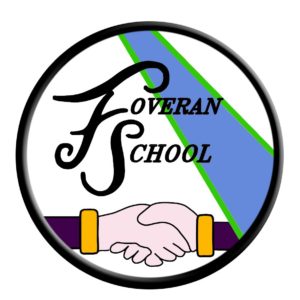 Foveran Primary - Parent Council MeetingTuesday 25th May 2021(Via Microsoft Teams)Present:	Jamie Ferguson (Head Teacher – JF), Sarah Williams (Chairperson - SW),Jennifer McLoughlin (Secretary - JM), Lynn Bowman (LB), Mike Cleverdon (MC)Rachael McClintock (Treasurer - RM), Eilidh MacKechnie (EM)Apologies:	Lisa Proud (LP)ItemDescriptionAction1Introductions and ApologiesIntroductions and apologies were made2Minutes of previous meeting2.12.2Outdoor classroom facilities need upgraded. JF proposed an awning for the shelter shed (approx. £200) and additional seating for outside. Hill of Fiddes could be an option for this? JF to put cost together.Planning is underway for this with a wish list of items underway to take to Hill of Fiddess.3.10 - School photos – there was mixed reviews for the new photographer. Do we go back to Tempest? Someone else? JF to investigate options.No update on this at the moment.JFJF3School Update from Head Teacher 3.13.23.33.43.53.63.73.83.93.103.113.123.133.143.15Staffing School Administrator started yesterday – Dawn BirnieMrs Leask has returned as of yesterdayMrs du Plessis will be in on Wednesdays Student Teachers – Miss Reid and Miss Hashim are in their final weekSchool Updates Sports day  – Tuesday 1st JuneSchool trip to the Science Centre was a big successRelationships, sexual health and parenting education starts next week and information will be shared with parents beforehand.P1 transition has started – first visit on ThursdayEnd of term celebration will take place on Friday 25th June at 12.30 in the playground.School garden upkeep during holidays – parent volunteers wanted to water the garden plants during the summer break.P7 school trip/experience – the P7’s are unable to have their usual end of primary school trip due to Covid. In light of this year’s unusual circumstances JF would like to book them a memorable trip with the upper stages class. The parent council agreed to fund the majority of the trip. JF to ask for donations from parents towards the cost.Reporting pupil progress The parents evening appointments went well (a few technical issues aside) with many liking the online aspect. A possible option for future parents evenings.School fundraising/FinanceNew P1 books have arrived and are being used nowEnd of year gifts for leavers – Books to be purchased – list to be given to parent council.Forest schools support – the upper stages will be starting Forest school once per week (Mrs Leask is a qualified Forest School teacher) and parent helpers will be required.ParentsJFJF/PCParents4Treasurer Update4.14.2Parent Council Bank Account is healthy. The bank has changed to Virgin Money – the signatories have been updated and a form submitted to set up online banking.5FundraisingThe school finances are not great at the moment due to having to replace 2 broken projectors and the majority of funding being used for that. It was suggested we should have donation buckets at the end of term celebrations for parents to donate money. Parent Council to set this up.EM offered to draft a letter to parents outlining how the previous fundraising amounts have been spent.PCEM6Upcoming EventsEnd of term celebration – 25th June 12.30pm7AOBThe Facebook group is working well, but not all parents are happy to use Facebook. JF has been working on updating the school website. Link to the Uniform recycling group to be added to the website.Could we create a parent run website? JF to ask another school.JFJF8Date of Next MeetingTuesday 7th September 2021 